                                                   AULA 11 REMOTA – 03/05 A 07/05                  JOGO PEGAR A BOLINHA PEGAR A BOLINHA DE GUDE COM O COPO, NESSA ATIVIDADE O ALUNO VAI PRECISAR DE UMA “BOLINHA DE GUDE” OU UMA BOLINHA PEQUENA SE NÃO TIVER NENHUMA DAS DUAS PODE FAZER DE PAPEL, AMASSAR ELA E DEIXAR BEM FIRME, UM COPO PLÁSTICO. A ATIVIDADE DEVE SER FEITA EM CIMA DE UMA MESA, UM AJUDANTE VAI ROLAR A “BOLINHA DE GUDE” E O ALUNO COM O COPO NA MÃO DEVE COLOCAR O COPO EM CIMA DA BOLINHA PARA QUE ELA PARE DE OLAR, REPETIR VÁRIAS VEZES.ENVIE FOTOS OU VÍDEOS DE VOCÊ REALIZANDO A ATIVIDADE PARA O WHATSAPP PARTICULAR DO PROFESSOR RAFAEL.Escola Municipal de Educação Básica Augustinho Marcon.Catanduvas, maio de 2021.Diretora: Tatiana Bittencourt Menegat. Assessora Técnica Pedagógica: Maristela Apª. Borella Baraúna.Assessora Técnica Administrativa: Margarete Petter Dutra.Professor: Rafael MunarettoDisciplina: Educação Física Turma: 1º ano 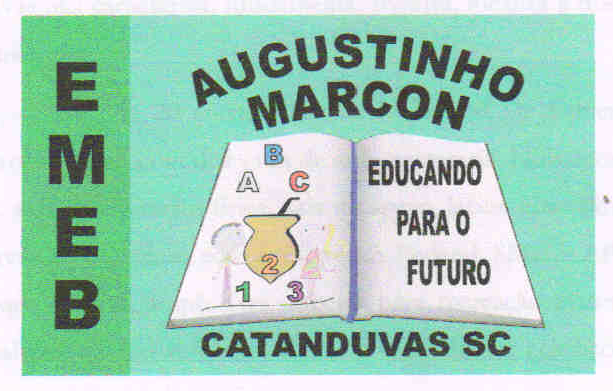 